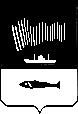 АДМИНИСТРАЦИЯ ГОРОДА МУРМАНСКАПОСТАНОВЛЕНИЕОб утверждении порядка и условий проведения конкурса на предоставление субсидий для возмещения части затрат субъектам малого и среднего предпринимательства в городе Мурманске (в ред. от 03.04.2017 № 888)В соответствии с Бюджетным кодексом Российской Федерации, Федеральным законом от 06.10.2003 № 131-ФЗ «Об общих принципах организации местного самоуправления в Российской Федерации», Федеральным законом от 24.07.2007 № 209-ФЗ «О развитии малого и среднего предпринимательства в Российской Федерации», на основании постановления администрации города Мурманска от 09.07.2015 № 1858 «О признании утратившими силу отдельных положений постановления администрации города Мурманска и об отмене постановлений администрации города Мурманска», руководствуясь Уставом муниципального образования город Мурманск, подпрограммой «Развитие и поддержка малого и среднего предпринимательства города Мурманска» на 2014-2019 годы муниципальной программы города Мурманска «Развитие конкурентоспособной экономики» на 2014-2019 годы, утвержденной постановлением администрации города Мурманска от 08.11.2013 № 3186, в целях оказания финансовой поддержки субъектам малого и среднего предпринимательства постановляю:1. Утвердить порядок и условия проведения конкурса на предоставление субсидий для возмещения части затрат субъектам малого и среднего предпринимательства в городе Мурманске согласно приложению к настоящему постановлению.2. Отменить постановления администрации города Мурманска:– от 02.04.2014 № 911 «Об утверждении Порядка предоставления финансовой поддержки субъектам малого и среднего предпринимательства в городе Мурманске на 2014-2016 годы», за исключением пункта 2;– от 15.07.2014 № 2305 «О внесении изменений в Порядок предоставления финансовой поддержки субъектам малого и среднего предпринимательства в городе Мурманске на 2014-2016 годы, утвержденный постановлением администрации города Мурманска от 02.04.2014 № 911»;– от 06.10.2014 № 3276 «О внесении изменений в приложение к постановлению администрации города Мурманска от 02.04.2014 № 911 «Об утверждении Порядка предоставления финансовой поддержки субъектам малого и среднего предпринимательства в городе Мурманске на 2014-2016 годы» (в ред. постановления от 15.07.2014 № 2305)»; – от 24.12.2014 № 4206 «О внесении изменений в постановление администрации города Мурманска от 02.04.2014 № 911 «Об утверждении Порядка предоставления финансовой поддержки субъектам малого и среднего предпринимательства в городе Мурманске на 2014-2018 годы» (в ред. постановлений от 15.07.2014 № 2305, от 06.10.2014 № 3276)»; – от 02.09.2015 № 2437 «О внесении изменений в приложение к постановлению администрации города Мурманска от 02.04.2014 № 911 «Об утверждении Порядка предоставления финансовой поддержки субъектам малого и среднего предпринимательства в городе Мурманске на 2014-2018 годы» (в ред. постановлений от 15.07.2014 № 2305, от 06.10.2014 № 3276, от 24.12.2014 № 4206)»; – от 08.12.2015 № 3434 «О внесении изменений в приложение к постановлению администрации города Мурманска от 02.04.2014 № 911 «Об утверждении Порядка предоставления финансовой поддержки субъектам малого и среднего предпринимательства в городе Мурманске на 2014-2018 годы» (в ред. постановлений от 15.07.2014 № 2305, от 06.10.2014 № 3276, от 24.12.2014 № 4206, от 02.09.2015 № 2437)».3. Отделу информационно-технического обеспечения и защиты информации администрации города Мурманска (Кузьмин А.Н.) разместить настоящее постановление с приложением на официальном сайте администрации города Мурманска в сети Интернет.4. Редакции газеты «Вечерний Мурманск» (Гимодеева О.С.) опубликовать настоящее постановление с приложением.5. Настоящее постановление вступает в силу со дня официального опубликования. 6. Контроль за выполнением настоящего постановления возложить на заместителя главы администрации города Мурманска Изотова А.В.Глава администрации города Мурманска								   А.И. СысоевПриложение к постановлению администрации города Мурманска от 12.04.2016 № 945Порядок и условия проведения конкурса на предоставление субсидий для возмещения части затрат субъектам малого и среднего предпринимательства в городе Мурманске1. Общие положения1.1. Настоящий порядок и условия проведения конкурса на предоставление субсидий субъектам малого и среднего предпринимательства в городе Мурманске (далее – Порядок) устанавливает правила проведения конкурсного отбора заявок субъектов малого и среднего предпринимательства на предоставление финансовой поддержки в виде субсидий (далее - конкурс), определяет цель конкурса, требования к участникам, регламентирует порядок и комплектность подачи документов субъектами малого и среднего предпринимательства (далее – субъект МСП), процедуры рассмотрения конкурсных заявок, определения победителей и предоставления финансовой поддержки в виде субсидий.1.2. Целью проведения конкурса является оказание финансовой поддержки действующим предпринимателям в виде субсидий, создание условий для развития предпринимательства в городе Мурманске, содействие повышению конкурентоспособности субъектов МСП. 1.3. Субсидии предоставляются на возмещения части затрат, понесенных субъектами МСП при осуществлении предпринимательской деятельности. 1.4. Субсидии предоставляются за счет средств бюджета муниципального образования город Мурманск в объеме лимитов бюджетных обязательств и в пределах ассигнований, предусмотренных в бюджете муниципального образования город Мурманск в соответствующем финансовом году на реализацию подпрограммы «Развитие и поддержка малого и среднего предпринимательства в городе Мурманске» на 2014-2019 годы муниципальной программы города Мурманска «Развитие конкурентоспособной экономики» на 2014-2019 годы, утвержденной постановлением администрации города Мурманска от 08.11.2013 № 3186, в рамках мероприятия «Оказание информационно-консультационной и финансовой поддержки субъектам МСП», а также выделенных на эти цели на конкурсной основе средств субсидии из областного бюджета. 1.5. Право на получение субсидии имеют субъекты МСП, внесенные в единый государственный реестр юридических лиц, потребительские кооперативы и коммерческие организации (за исключением государственных и муниципальных унитарных предприятий), а также физические лица, внесенные в единый государственный реестр индивидуальных предпринимателей и осуществляющие предпринимательскую деятельность без образования юридического  лица, крестьянские (фермерские) хозяйства, соответствующие требованиям статьи 4 Федерального закона от 24.07.2007 № 209-ФЗ «О развитии малого и среднего предпринимательства в Российской Федерации», зарегистрированные в городе Мурманске в установленном законом порядке и осуществляющие свою деятельность на территории муниципального образования город Мурманск на дату подачи заявки не менее 3 лет.1.6. Субсидии не предоставляются субъектам МСП: 1.6.1. Являющимися кредитными, страховыми организациями (за исключением потребительских кооперативов), инвестиционными фондами, негосударственными пенсионными фондами, профессиональными участниками рынка ценных бумаг, ломбардами.1.6.2. Являющимися участниками соглашений о разделе продукции.1.6.3. Осуществляющим предпринимательскую деятельность в сфере игорного бизнеса.1.6.4. Являющимися в порядке, установленном законодательством Российской Федерации о валютном регулировании и валютном контроле, нерезидентами Российской Федерации, за исключением случаев, предусмотренных международными договорами Российской Федерации.1.6.5. Осуществляющим производство и (или) реализацию подакцизных товаров, а также добычу и (или) реализацию полезных ископаемых.1.6.6. Осуществляющим в качестве основного вида деятельности следующие операции:– с недвижимым имуществом;– услуги по аренде автомобильного транспорта, строительных машин и оборудования;– услуги по перевозке пассажиров;– оптовая и розничная торговля; – ремонт автотранспортных средств и мотоциклов;– прокат бытовых изделий и предметов личного пользования;– деятельность общественных организаций;– научная, научно-техническая деятельность. 1.6.7. Получившим аналогичную поддержку из средств федерального, областного, муниципального бюджетов (поддержку, условия оказания которой совпадают, включая форму, вид поддержки и цели ее оказания) и сроки ее оказания не истекли. 1.6.8. Имеющим задолженности по начисленным налогам, сборам и иным обязательным платежам в бюджеты всех уровней, просроченные финансовые обязательства перед кредитными организациями на дату подачи заявки на участие в конкурсе.1.6.9. Находящимся в стадии реорганизации, ликвидации, несостоятельности (банкротства).1.6.10. В отношении которых осуществляется исполнительное производство, на имущество наложен арест.1.7. Организатором конкурса является комитет по экономическому развитию администрации города Мурманска (далее – Организатор). 1.8. Информирование о порядке и условиях проведения конкурса осуществляется Организатором:посредством размещения информации на официальном сайте администрации города Мурманска в сети Интернет (www.citymurmansk.ru) и на Портале информационной поддержки малого и среднего предпринимательства Координационного совета по вопросам малого и среднего предпринимательства при администрации города Мурманска (далее – Портал информационной поддержки) (www.mp.murman.ru), а также в средствах массовой информации (в газете «Вечерний Мурманск»);– путем предоставления консультаций при личном или письменном обращении в комитет по экономическому развитию администрации города Мурманска по адресу: г. Мурманск, пр. Ленина, дом 75, кабинет 420, тел. 459-475, 450-636, электронный адрес: ekonomika@citymurmansk.ru; – через организации инфраструктуры поддержки субъектов МСП в городе Мурманске и при проведении семинаров и тренингов, путем оформления информационных стендов, издания и распространения информационных материалов (листовки, буклеты).2. Понятия и терминыДля целей реализации Порядка используются следующие основные понятия и термины:– заявитель – субъект МСП, отвечающий требованиям пункта 1.5 настоящего Порядка, подавший заявку на участие в конкурсе;– заявка – заявление с приложением пакета документов, представляемых для участия в конкурсе, в соответствии с разделом 4 настоящего Порядка;– конкурс – определение получателей финансовой поддержки в виде субсидии для возмещения части затрат по отдельным направлениям предпринимательской деятельности в соответствии с настоящим Порядком;– участник конкурса – заявитель, представленные документы которого допущены к участию в конкурсе;– конкурсная комиссия – комиссия по рассмотрению заявок участников конкурса на предоставление субсидий для возмещения части затрат субъектам МСП в городе Мурманске;– субсидия – финансовые средства, предоставленные на безвозмездной и безвозвратной основе в целях возмещения части затрат по отдельным направлениям предпринимательской деятельности при соблюдении условий данного Порядка; – получатель субсидии – участник конкурса, в отношении которого конкурсной комиссией принято решение о предоставлении субсидии;– инвестиционные цели – строительство (реконструкция) для собственных нужд производственных зданий, строений, сооружений и (или) приобретение нового оборудования, включая затраты на его монтаж, в целях создания и (или) развития и (или) модернизации производства;– оборудование – устройства, механизмы, транспортные средства (за исключением легковых автомобилей и воздушных судов), станки, приборы, аппараты, агрегаты, установки, машины, относящиеся ко второй и выше амортизационным группам Классификации основных средств, включаемых в амортизационные группы, утвержденной постановлением Правительства Российской Федерации от 01.01.2002 № 1 «О Классификации основных средств, включаемых в амортизационные группы», за исключением оборудования, предназначенного для осуществления оптовой и розничной торговой деятельности субъектами малого и среднего предпринимательства;– новое оборудование – до момента покупки заявителем не бывшее в употреблении;– технологическое присоединение (подключение) к сети инженерно-технического обеспечения – это комплекс мероприятий, осуществляемый для присоединения имущественных объектов непосредственно к сетям электро-, тепло-, газо-, водоснабжения и водоотведения, присоединения (подключения) строящихся (реконструируемых) объектов недвижимости; – технологическая экспертиза – анализ процесса изготовления, соблюдения технологии производства, определение специфических особенности процесса производства товара или продукта;– патент на изобретение – охранный документ на изобретение, полезную модель или промышленный образец, удостоверяющий исключительное право патентообладателя, авторство и приоритет изобретения, выданный Федеральной службой по интеллектуальной собственности (Роспатент).3. Условия предоставления субсидий3.1. Субсидии предоставляются в целях возмещения затрат, связанных с:3.1.1 Уплатой процентов по договорам кредитования (кредитной линии), заключенных с российскими кредитными организациями и направленными на инвестиционные цели.3.1.2. Уплатой первого взноса (аванса) по договорам финансовой аренды (лизинга), заключенных на инвестиционные цели.3.1.3. Приобретением нового оборудования в целях создания и (или) развития  либо модернизации производства. 3.1.4. Оплатой участия в выставочно-ярмарочных мероприятиях на территории Российской Федерации и за рубежом, за исключением оплаты участия в выставочно-ярмарочных мероприятиях, связанных с продажей товаров, оплаты транспортных затрат и услуг по проживанию. 3.1.5. Оплатой работ по технологическому присоединению (подключению) к сетям инженерно-технического обеспечения объекта недвижимости, расположенных на территории города Мурманска. 3.1.6. Оплатой услуг по разработке проектной (конструкторской) и технологической документации, проведением инженерно-технической и технологической экспертизы.3.1.7. Оплатой установленных пошлин при получении патента на изобретение.3.2. Виды договоров, затраты по которым подлежат субсидированию:3.2.1. Договоры кредитования (кредитной линии), в части оплаты процентов за пользование кредитом, заключенных с кредитными организациями и направленными на инвестиционные цели.3.2.2. Договоры финансовой аренды (лизинга), в части уплаты первого взноса (аванса) при использовании средств на инвестиционные цели. Не подлежат возмещению затраты по договорам, в которых совпадают продавец предмета лизинга и лизингополучатель (возвратный лизинг).3.2.3. Договоры на приобретение нового оборудования, включая затраты на его монтаж.3.2.4. Договоры на оплату участия в выставочно-ярмарочных мероприятиях на территории Российской Федерации и за рубежом (за исключением оплаты участия в выставочно-ярмарочных мероприятиях, связанных с продажей товаров, оплаты транспортных затрат и услуг по проживанию), в том числе:– на оплату аренды выставочных площадей, в том числе для общей экспозиции (из расчета стоимости вклада в оплату договора);– на оплату аренды оборудования выставочных стендов;– на оплату доставки экспонатов (экспозиций) на выставку (ярмарку);– на оплату регистрационного взноса за участие в выставке (ярмарке).3.2.5. Договоры на технологическое присоединение (подключение) к сетям инженерно-технического обеспечения объекта недвижимости, заключенные с уполномоченным органом, в том числе: – на подготовку и выдачу технических условий (далее – ТУ), технико-экономических обоснований (далее – ТЭО); – на проверку выполнения ТУ, ТЭО; – на проведение фактических действий по технологическому присоединению (подключению). 3.2.6. Договоры на разработку проектной (конструкторской) и технологической документации, на проведение инженерно-технической и технологической экспертизы.3.2.7. Договоры на получение патента.3.3. Субсидированию подлежат затраты, понесенные по договорам, заключенным не ранее чем за 2 года до начала текущего финансового года. 3.4. Выплата субсидии по договорам кредитования (кредитной линии) и финансовой аренды (лизинга) осуществляется при условии подтверждения использования средств на инвестиционные цели. По остальным договорам – при условии подтверждения целевого использования понесенных затрат.3.5. Максимальный размер субсидии не может превышать: 3.5.1. 50 % документально подтвержденных затрат:– на уплату процентов по договорам кредитования (кредитной линии), заключенных с кредитными организациями и направленными на инвестиционные цели;– на уплату первого взноса (аванса) по договорам финансовой аренды (лизинга), заключенных на инвестиционные цели;– на оплату договоров на приобретение нового оборудования, включая затраты на его монтаж;– на оплату договоров по разработке проектной (конструкторской) и технологической документации;– на оплату договоров по проведению инженерно-технической и технологической экспертизы;– на оплату установленных пошлин при получении патента на изобретение.3.5.2. 90 % документально подтвержденных затрат:– на технологическое присоединение (подключение) к сетям инженерно-технического обеспечения объекта недвижимости; – на участие в выставочно-ярмарочных мероприятиях на территории Российской Федерации и за рубежом. 3.6. Максимальный размер субсидии по видам договоров составляет: 3.6.1. По договорам кредитования (кредитной линии) – не более 200 тыс. рублей в год.3.6.2. По договорам финансовой аренды (лизинга) – не более 250 тыс. рублей в год.3.6.3. По договорам на приобретение нового оборудования, включая затраты на его монтаж, – не более 150 тыс. рублей в год.3.6.4. По договорам на разработку проектной (конструкторской) и технологической документации, проведение инженерно-технической и технологической экспертизы, на оплату установленных пошлин при получении патента на изобретение – не более 100 тыс. рублей по каждому виду договоров в год. 3.6.5. По договорам на технологическое присоединение (подключение) к сетям инженерно-технического обеспечения объекта недвижимости – не более 100 тыс. рублей по каждому виду договоров в год.3.6.6. По договорам на участие в выставочно-ярмарочных мероприятиях на территории Российской Федерации и за рубежом – не более 80 тыс. рублей в год.3.7 Совокупный размер финансовой поддержки, предоставленной одному субъекту МСП по видам субсидируемых договоров, не может превышать 600 тыс. рублей в год.3.8. Размер субсидии определяется в полных рублях, при этом остаток в размере до 50 копеек отбрасывается, а остаток в размере 50 копеек и более округляется до целого рубля.3.9. Количество договоров, которые подлежат субсидированию одному заявителю, не ограничено.3.10. Обязательным условием предоставления субсидии является заключение Соглашения о предоставлении субсидии из бюджета муниципального образования город Мурманск субъектам малого и среднего предпринимательства (далее – Соглашение) в соответствии с типовой формой, установленной приказом управления финансов администрации города Мурманска.3.11. Требования, которым должны соответствовать получатели субсидии на первое число месяца, предшествующего месяцу, в котором планируется заключение Соглашения: 3.11.1. У получателей субсидии должна отсутствовать задолженность по налогам, сборам и иным обязательным платежам в бюджеты бюджетной системы Российской Федерации, срок исполнения по которым наступил в соответствии с законодательством Российской Федерации.3.11.2. У получателей субсидии должна отсутствовать просроченная задолженность по возврату в соответствующий бюджет бюджетной системы Российской Федерации субсидий, бюджетных инвестиций, предоставленных в том числе в соответствии с иными правовыми актами, и иная просроченная задолженность перед соответствующим бюджетом бюджетной системы Российской Федерации.3.11.3. Получатели субсидии не должны находиться в процессе реорганизации, ликвидации, несостоятельности (банкротства).3.11.4. Получатели субсидии не должны являться иностранными юридическими лицами, а также российскими юридическими лицами, в уставном (складочном) капитале которых доля участия иностранных юридических лиц, местом регистрации которых является государство или территория, включенные в утверждаемый Министерством финансов Российской Федерации перечень государств и территорий, предоставляющих льготный налоговый режим налогообложения и (или) не предусматривающих раскрытия и предоставления информации при проведении финансовых операций (офшорные зоны) в отношении таких юридических лиц, в совокупности превышает 50 процентов.3.12. Обязательным условием, включаемым в Соглашение, является согласие получателя субсидии на осуществление Организатором и органами муниципального финансового контроля проверок соблюдения получателем субсидии условий, целей и порядка ее предоставления.3.13. Получателям субсидий запрещено приобретение иностранной валюты за счет полученных средств, за исключением операций, осуществляемых в соответствии с валютным законодательством Российской Федерации при закупке (поставке) высокотехнологичного импортного оборудования, сырья и комплектующих изделий, а также связанных с достижением целей предоставления этих средств иных операций, определенных нормативными правовыми актами, муниципальными правовыми актами, регулирующими предоставление субсидий указанным юридическим лицам.4. Перечень документов, необходимых для участия в конкурсе4.1. Для участия в конкурсе необходимо представить следующие документы:4.1.1. Заявку на участие в конкурсе на предоставление субсидий на возмещение части затрат субъектам МСП в городе Мурманске в соответствии с приложением № 1 к настоящему Порядку с описью документов (приложение № 2 к настоящему Порядку).4.1.2. Описание деятельности в произвольной форме (не более 3 страниц).4.1.3. Документы, подтверждающие полномочия лица, подписавшего заявку:– для юридических лиц – копии решения об избрании руководителя, протокола общего собрания, приказа о назначении на должность руководителя;– для индивидуальных предпринимателей – копия паспорта гражданина Российской Федерации.4.1.4. Доверенность (в случае, если заявка оформляется и (или) подается  представителем заявителя).4.1.5. Реестры сведений о доходах физических лиц со справками о доходах физических лиц и суммами начисленных и удержанных налогов с доходов физических лиц по форме 2-НДФЛ за 2 предыдущих года.4.1.6. Копии годовой бухгалтерской отчетности (форма № 1 «Бухгалтерский баланс» и № 2 «Отчет о прибылях и убытках») или документы, замещающие ее при применении специального налогового режима, за 2 предыдущих года с отметкой налогового органа или с приложением копии уведомления, подтверждающего направление документов в налоговые органы по почте или в электронном виде, заверенные заявителем.4.1.7. Копии договоров, подлежащих субсидированию (заключенных не ранее, чем за 2 года до начала текущего финансового года). 4.1.8. Выписку из Единого государственного реестра юридических лиц или индивидуальных предпринимателей, полученную не ранее чем за 10 дней до даты представления документов.4.1.9. Справку налогового органа об отсутствии задолженности по налоговым и иным обязательным платежам в бюджетную систему Российской Федерации (если в справке отражена задолженность, представляются копии платежных документов об оплате данной задолженности), полученную не ранее чем за 10 дней до даты представления документов. 4.1.10. Справку об отсутствии задолженности по страховым взносам перед Фондом социального страхования Российской Федерации, полученную не ранее чем за 10 дней до даты представления документов.4.1.11. Справку об отсутствии задолженности по страховым взносам перед Пенсионным Фондом Российской Федерации, полученную не ранее чем за 10 дней до даты представления документов. 4.1.12. Справку комитета имущественных отношений города Мурманска об отсутствии задолженности по арендной плате за землю и пользование муниципальным имуществом в городе Мурманске, полученную не ранее, чем за 10 дней до даты представления документов, или подтверждение об отсутствии взаимоотношений с комитетом имущественных отношений города Мурманска.4.1.13. Сведения о среднесписочной численности работников за 2 предыдущих календарных года с отметкой территориального налогового органа или с приложением копии уведомления, подтверждающего направление документов в налоговые органы по почте или в электронном виде. Для индивидуальных предпринимателей, при отсутствии работников – информационное письмо, подтверждающее отсутствие сотрудников. 4.1.14. Копии годовых деклараций по налогам и страховым взносам за 2 предыдущих года с отметкой о принятии соответствующего органа.4.2. Дополнительно к документам, указанным в пункте 4.1, заявитель представляет документы, подтверждающие понесенные расходы, в зависимости от субсидируемых затрат:4.2.1. На возмещение части затрат на уплату процентов по договорам кредитования (кредитной линии), в части оплаты процентов за пользование кредитом, заключенных с кредитными организациями на инвестиционные цели: – копию договора(-ов) кредитования (кредитной линии), заключенного(-ых) с кредитной организацией на инвестиционные цели;– копии договоров купли-продажи, товарно-транспортных накладных, актов приема-передачи, подтверждающие использование средств на инвестиционные цели, заверенные заявителем;– фотографии объектов в цифровом формате (при наличии);– выписку о движении денежных средств с лицевого банковского счета, подтверждающую выдачу кредита, заверенную заявителем;– справки банка с платежными документами, подтверждающие фактический размер произведенных затрат на уплату процентов по кредиту за финансовый год и отсутствие просроченной задолженности перед банком по кредиту, полученные не ранее, чем за 10 дней до даты представления документов;– реестр платежных поручений согласно приложению № 3 к настоящему Порядку, подтверждающий целевое использование кредитных средств, заверенный банком с копиями платежных документов, указанных в реестре;– реестры сведений о доходах физических лиц со справками о доходах физических лиц и суммами начисленных и удержанных налогов с доходов физических лиц по форме 2-НДФЛ за 2 предыдущих года,  подтверждающие, что средняя заработная плата наемным работникам начислена в размере, превышающем минимальный уровень оплаты труда не менее чем на 20% на 1 число месяца подачи заявки;–расчет размера финансовой поддержки в виде субсидии на возмещение части затрат на уплату процентов по договору кредитования (кредитной линии) согласно приложению № 4 к настоящему Порядку.4.2.2. На возмещение части затрат по договорам финансовой аренды (лизинга), в части уплаты первого взноса (аванса), направленных на инвестиционные цели: – копии документов: договоры купли-продажи предмета лизинга, акты приема-передачи предмета лизинга, товарно-транспортные накладные, акты ввода объекта в эксплуатацию, техническая документация объекта основных средств, паспорт самоходной машины, заверенные заявителем;– копии платежных документов, подтверждающих уплату первого взноса (аванса) лизинговой компании, при безналичном расчете – заверенные банком, при наличном расчете – заверенные лизинговой компанией;– фотографии объектов в цифровом формате (при наличии);– реестры сведений о доходах физических лиц со справками о доходах физических лиц и суммами начисленных и удержанных налогов с доходов физических лиц по форме 2-НДФЛ за 2 предыдущих года,  подтверждающие, что средняя заработная плата наемным работникам начислена в размере, превышающем минимальный уровень оплаты труда не менее чем на 20 % на 1 число месяца подачи заявки;– справку от лизинговой компании, подтверждающую отсутствие задолженности получателя финансовой поддержки перед лизинговой компанией;– расчет размера финансовой поддержки в виде субсидии на возмещение части затрат на уплату первого взноса (аванса) по договорам финансовой аренды (лизинга) согласно приложению № 5 к настоящему Порядку.4.2.3. На возмещение части затрат по договорам на приобретение нового оборудования, включая затраты на его монтаж:– копии документов: договоры купли-продажи оборудования, договоры на его монтаж, акты приема-передачи оборудования, работ по его монтажу, товарно-транспортные накладные, акты ввода оборудования в эксплуатацию, техническая документация объекта основных средств, паспорт самоходной машины, заверенные заявителем;– копии платежных документов, подтверждающих оплату оборудования, работ по его монтажу, заверенные заявителем;– фотографии объектов в цифровом формате (при их наличии);– расчет размера финансовой поддержки в виде субсидии на возмещение части затрат на приобретение оборудования согласно приложению № 6 к настоящему Порядку;– технико-экономическое обоснование приобретения оборудования в целях создания и (или) развития, и (или) модернизации производства.4.2.4. На возмещение части затрат по договорам на разработку проектной (конструкторской) и технологической документации, проведение инженерно-технической и технологической экспертизы, получении патента на изобретение:– заверенные заявителем копии документов, являющиеся результатом реализации договора, подлежащего субсидированию: проектная (конструкторская) и технологическая документация; ТУ, зарегистрированные в территориальных органах Росстандарта, а также (при необходимости) согласованные с органами Роспотребнадзора и ветеринарного надзора; технологическая инструкция, стандарт организации, акт экспертизы или экспертное заключение, патент; – заверенный заявителем документ, подтверждающий право пользования объектом недвижимости, в отношении которого проводилась разработка проектной документации, проводилась техническая экспертиза;– заверенные банком копии платежных поручений, подтверждающие оплату предоставленных услуг по договору;– расчет размера финансовой поддержки в виде субсидии на возмещение части затрат на разработку проектной (конструкторской) и технологической документации, проведение инженерно-технической и технологической экспертизы, получение патента согласно приложению № 7 к настоящему Порядку.4.2.5. На возмещение части затрат по договорам на технологическое присоединение (подключение) к сетям инженерно-технического обеспечения объектов недвижимости:– заверенные заявителем копии документов, являющихся результатом реализации договора, подлежащего субсидированию: акты приема-сдачи выполненных работ, оказанных услуг, результаты проектных работ, ТУ, ТЭО на технологическое присоединение (подключение) к сетям инженерно-технического обеспечения объектов недвижимости;– заверенный заявителем документ, подтверждающий право пользования объектом недвижимости, в отношении которого проводились работы по технологическому присоединению (подключению) к сетям инженерно-технического обеспечения объекта недвижимости;– заверенные банком копии платежных поручений, подтверждающих оплату предоставленных услуг по договору;– расчет размера финансовой поддержки в виде субсидии на возмещение части затрат по договорам на технологическое присоединение (подключение) к сетям инженерно-технического обеспечения объекта недвижимости согласно приложению № 8 к настоящему Порядку.4.2.6. На возмещение части затрат по договорам на участие в выставочно-ярмарочных мероприятиях на территории Российской Федерации и за рубежом:– копии платежных документов, подтверждающих оплату работ (услуг) по договору, подлежащему субсидированию, при безналичном расчете – заверенные банком, при наличном расчете – заверенные заявителем;– заверенные заявителем копии платежных документов, подтверждающих стоимость его вклада в оплату договора аренды выставочных площадей для общей экспозиции;– заверенные заявителем акты выполненных работ (услуг) (при наличии);– расчет размера финансовой поддержки в виде субсидии на возмещение части затрат по договорам на участие в выставочно-ярмарочных мероприятиях на территории Российской Федерации и за рубежом согласно приложению № 9 к настоящему Порядку.4.3. Пакет документов на участие в конкурсе должен быть предоставлен в папке-скоросшивателе, прошит, пронумерован и скреплен подписью заявителя. 4.4. Заявитель несет ответственность в соответствии с законодательством Российской Федерации за достоверность предоставленных документов и сведений, выполнение условий конкурса.5. Основания для отклонения заявки от участия в конкурсе5.1. Заявитель не соответствует критериям пункта 1.5 настоящего Порядка.5.2. Заявитель относится к разделу субъектов МСП, указанных в пункте 1.6 настоящего Порядка.5.3. Заявка, поданная на конкурс, не соответствует требованиям раздела 4 настоящего Порядка.5.4. В документах, представленных заявителем, выявлены недостоверные сведения. 5.5. Размер заработной платы наемным работникам заявителя превышает минимальный уровень оплаты труда менее чем на 20 %, в случаях, если заявитель претендует на возмещение затрат, указанных в пунктах 4.2.1 и 4.2.2 настоящего Порядка.5.6. С момента признания заявителя, ранее допустившего нарушение порядка и условий оказания финансовой поддержки, в том числе нецелевое использование средств поддержки, прошло менее 3 лет. 5.7. Показатель «Соотношение объема налоговых платежей и платежей во внебюджетные фонды, уплаченных за предшествующий календарный год к размеру запрашиваемой субсидии», установленный в приложении № 10 к настоящему Порядку, составляет менее 30 %.5.8. Заявка не набрала минимальную сумму баллов для включения в рейтинг в соответствии с приложением № 10 к настоящему Порядку.6. Основания для отказа в предоставлении субсидии6.1. В документах, представленных заявителем, выявлены недостоверные сведения.6.2. Участником конкурса, признанным получателем субсидии, в срок, установленный п. 7.14.2 настоящего Порядка, не представлено Организатору подписанное Соглашение, направленное в его адрес Организатором для согласования и подписания.6.3. Исчерпан лимит финансирования, предусмотренный для проведения конкурса в текущем финансовом году.7. Порядок проведения конкурса7.1. Место приема, дата начала и окончания приема документов на конкурс устанавливается Организатором и объявляется путем размещения извещения о проведении конкурса (далее – Извещение) в средствах массовой информации (в газете «Вечерний Мурманск»), в сети Интернет на официальном сайте администрации города Мурманска (www.citymurmansk.ru) и Портале информационной поддержки (www.mp.murman.ru).Извещение должно содержать информацию об условиях конкурса, требованиях к участникам, о процедуре рассмотрения конкурсных заявок, определения победителей и предоставления финансовой поддержки в виде субсидий, о месте и сроках проведения конкурса. 7.2. Для участия в конкурсе заявитель направляет Организатору конкурса  заявку,  составленную  в соответствии с требованиями, указанными в разделе 4 настоящего Порядка, на бумажном носителе по адресу: г. Мурманск, пр. Ленина, дом 75, 3 подъезд, кабинет 420 или заказным почтовым отправлением.7.3. Срок приема документов не может быть установлен менее 30 дней с даты опубликования Извещения.7.4. Организатор:7.4.1. Осуществляет прием, регистрацию заявок на участие в конкурсе в порядке их поступления в журнале регистрации.7.4.2. В течение 5 рабочих дней со дня регистрации заявки проводит ее проверку на предмет соответствия требованиям раздела 4 настоящего Порядка. Представитель Организатора вправе осуществлять выезд на место ведения предпринимательской деятельности заявителя с целью подтверждения сведений, содержащихся в заявке.В случае отсутствия в заявке отдельных документов для участия в конкурсе Организатор в течение 1 рабочего дня, следующего за днем окончания предварительной проверки заявок, направляет Заявителю уведомление с перечнем недостающих документов и рекомендацией представить необходимые документы в течение 5 рабочих дней со дня получения уведомления.В случае, если по истечению указанного срока, Заявителем не предоставлены недостающие документы, заявка не допускается до участия в конкурсном отборе.7.4.3. По результатам проверки представленных заявок Организатор готовит и направляет членам конкурсной комиссии сводную информацию по каждой заявке.7.5. Конкурсная комиссия создается в целях проведения конкурсного отбора среди участников конкурса для определения получателей финансовой поддержки в виде субсидий для возмещения части затрат по отдельным направлениям предпринимательской деятельности. 7.6. Работу конкурсной комиссии обеспечивает Организатор.7.7. В состав конкурсной комиссии входят председатель (заместитель главы администрации города Мурманска), заместитель председателя, секретарь и члены конкурсной комиссии из представителей структурных подразделений администрации города Мурманска, депутатов Совета депутатов города Мурманска, организаций инфраструктуры поддержки субъектов МСП по согласованию. Состав конкурсной комиссии утверждается постановлением администрации города Мурманска. Количество членов конкурсной комиссии – не менее семи человек.7.8. Заседание конкурсной комиссии проводится в течение 30 рабочих дней после окончания срока приема документов, указанного в Извещении о проведении конкурса.7.9. На заседании конкурсной комиссии секретарь комиссии доводит до сведения присутствующих следующую информацию:– общее количество поданных заявок на предоставление финансовой поддержки в виде субсидии;– перечень заявок, не соответствующих требованиям настоящего Порядка;– перечень заявок, соответствующих требованиям настоящего Порядка;– объем средств бюджета муниципального образования город Мурманск, предусмотренных в текущем финансовом году на выплату субсидий.7.10. Конкурсная комиссия: 7.10.1. На основании результатов рассмотрения заявок принимает решение о допуске/не допуске к участию в конкурсе в отношении каждого Заявителя. 7.10.2. Формирует рейтинг заявок, допущенных к участию в конкурсе.7.10.3. На основании рейтинга заявок определяет победителей конкурса – получателей финансовой поддержки в виде субсидий из числа участников конкурса, набравших наибольшее количество баллов. 7.11. В случае равенства рейтинговой оценки преимущество отдается ранее зарегистрированной заявке. 7.12. Субсидии победителям конкурса выплачиваются в пределах лимитов бюджетных обязательств. 7.13. При софинансировании конкурса за счет средств субсидии из областного бюджета полученные средства распределяются между участниками Конкурса, заявки которых имеют следующий порядковый номер в рейтинге, при условии их соответствия требованиям конкурса по отбору муниципальных образований Мурманской области для предоставления субсидий из областного бюджета на реализацию мероприятий муниципальных программ развития малого и среднего предпринимательства, утвержденных постановлением Правительства Мурманской области от 18.01.2012 № 7-ПП «О предоставлении субсидий из областного бюджета бюджетам муниципальных образований Мурманской области на реализацию мероприятий муниципальных программ развития малого и среднего предпринимательства».7.14. Если сумма средств областного бюджета, выделенная бюджету муниципального образования город Мурманск, недостаточна для предоставления субсидии всем победителям конкурса или муниципальное образование город Мурманск не отобрано в конкурсе по отбору муниципальных образований Мурманской области для предоставления субсидий из областного бюджета на реализацию мероприятий муниципальных программ развития малого и среднего предпринимательства, субсидии предоставляются в объеме лимитов бюджетных обязательств, предусмотренных в бюджете муниципального образования город Мурманск в соответствующем финансовом году на реализацию подпрограммы «Развитие и поддержка малого и среднего предпринимательства в городе Мурманске» на 2014-2019 годы.7.15. Заседание конкурсной комиссии считается правомочным при участии более половины ее состава. Решение конкурсной комиссии принимается большинством голосов присутствующих на заседании членов конкурсной комиссии. При равенстве голосов голос председателя является решающим. 7.15.1. Решения Конкурсной комиссии оформляются протоколами, которые подписываются председателем и секретарем конкурсной комиссии.7.15.2. Организатор на основании решения конкурсной комиссии после подписания протоколов: – размещает протоколы на Портале информационной поддержки – в течение 3 рабочих дней;– заключает Соглашение с получателем субсидии  – в течение 10 рабочих дней. 7.15.3. Организатор готовит проект постановления администрации города Мурманска о предоставлении финансовой поддержки в виде субсидии и направляет на согласование в соответствии с Регламентом работы администрации города Мурманска – в течение 5 рабочих дней с даты заключения Соглашения. 8. Порядок выплаты субсидий победителям конкурса8.1. Основаниями для предоставления финансовой поддержки в виде субсидий являются:– решение конкурсной комиссии;– Соглашение, заключенное между Организатором и получателем субсидии;– постановление администрации города Мурманска о предоставлении финансовой поддержки в виде субсидий (далее – Постановление).8.2. Заключение Соглашения и перечисление денежных средств осуществляет Организатор.8.3. Перечисление бюджетных средств на расчетные счета получателей субсидий, открытые ими в кредитных организациях, производится Организатором не позднее десятого рабочего дня после принятия решения. Датой принятия такого решения является дата вступления в силу Постановления.9. Контроль соблюдения условий, целей и порядка предоставления субсидий9.1. Сведения о получателях субсидий вносятся в Реестр субъектов малого и среднего предпринимательства – получателей поддержки (далее – Реестр) в течение 30 дней со дня вступления в силу Постановления. Организатор размещает сведения, содержащиеся в Реестре, в сети Интернет  на официальном сайте администрации города Мурманска (www.citymurmansk.ru) и на Портале информационной поддержки (www.mp.murman.ru).9.2. Организатор и органы муниципального финансового контроля муниципального образования город Мурманск в течение срока действия Соглашения проводят обязательные проверки порядка, условий и целей предоставления субсидии.9.3. Организатор осуществляет проверку соблюдения условий, целей и порядка предоставления субсидии в соответствии с заключенным Соглашением по предоставленному получателем субсидии отчету о деятельности получателя бюджетных средств (субсидии). Проверка отчета осуществляется в течение 10 рабочих дней со дня его поступления. Форма отчета установлена приложением № 11 к настоящему Порядку. 9.4. Орган внешнего муниципального финансового контроля осуществляет проверку соблюдения условий предоставления субсидии в соответствии с требованиями Порядка осуществления контрольно-счетной палатой города Мурманска полномочий по внешнему муниципальному финансовому контролю, утвержденного решением Совета депутатов города Мурманска от 25.06.2015 № 14-204.9.5. Орган внутреннего муниципального финансового контроля осуществляет проверку соблюдения условий, целей и порядка предоставления субсидии в соответствии с требованиями Порядка осуществления управлением финансов администрации города Мурманска полномочий по внутреннему муниципальному финансовому контролю в сфере бюджетных правоотношений, утвержденного постановлением администрации города Мурманска от 25.09.2014 № 3126.10. Порядок возврата субсидий10.1. Получатель субсидии несет ответственность в соответствии с законодательством Российской Федерации за достоверность и обоснованность предоставленных документов, подтверждающих целевое использование средств, за их соответствие требованиям законодательства и данного Порядка.10.2. В случае выявления нарушений условий, установленных при предоставлении субсидий, предусмотренных настоящим Порядком и (или) Соглашением, субсидии подлежат возврату в полном объеме.10.3. Организатор в течение 3 рабочих дней с даты выявления нарушений уведомляет получателя субсидии о необходимости возврата бюджетных средств посредством направления требования о возврате субсидии (далее – Требование). Требование направляется по реквизитам, указанным в Соглашении: посредством направления заказного письма с уведомлением о вручении и (или) посредством направления письма по электронной почте. 10.4. Получатель субсидии обязан возвратить средства субсидии в соответствии с реквизитами, указанными в Требовании, в течение 20 рабочих дней со дня направления Требования.10.5. В случае, если получатель субсидии не произвел возврат средств субсидии в срок, установленный пунктом 10.4 настоящего Порядка, Организатор в течение 30 рабочих дней со дня истечения срока, установленного  пунктом 10.4 настоящего Порядка, принимает меры по взысканию средств субсидии в судебном порядке в соответствии с действующим законодательством Российской Федерации.10.6. Информация о нарушении получателем субсидии порядка и условий предоставления субсидии вносится в течение 30 дней со дня принятия соответствующего решения в Реестр.Приложение № 1к порядку и условиям проведения конкурса на предоставление субсидий на возмещение части затрат субъектам малого и среднего предпринимательства в городе МурманскеНа бланке организации/ИПЗаявка № __________                                  Комитет по экономическому развитиюОт «____» _________ 201__ года               администрации города Мурманска                                                                       183006, г. Мурманск, пр. Ленина, д. 75                                                                       т. 45-94-75Заявка на участие в конкурсе на предоставление субсидий на возмещение части затрат субъектам малого и среднего предпринимательства в городе Мурманске (полное наименование организации, Ф.И.О. индивидуального предпринимателя полностью)в дальнейшем именуемый «заявитель», в соответствии с установленными Федеральным законом от 24.07.2007 № 209-ФЗ «О развитии малого и среднего предпринимательства в Российской Федерации» требованиями, в лице________________________________________________________________________________(наименование должности руководителя организации, Ф.И.О руководителя/ИП в родительном падеже)сообщает о намерении участвовать в конкурсном отборе заявок на условиях, установленных порядком и условиями проведения конкурса на предоставление субсидий на возмещение части затрат субъектам МСП в городе Мурманске и претендует на получение финансовой поддержки в виде субсидии в размере:________________________________________________________________________________(сумма в руб., цифрами и прописью)для возмещения части затрат на ____________________________________________________________________________________________________________________________________(наименование затрат)Анкетные данные Настоящей заявкой подтверждаем:__________________________________________________________________________(наименование заявителя)– является субъектом МСП и соответствует условиям, установленным статьей 4 Федерального закона от 24.07.2007 № 209-ФЗ «О развитии малого и среднего предпринимательства в Российской Федерации»;– соответствует требованиям, установленным в пункте 1.5 Порядка о порядке и условиях проведения конкурса на предоставление субсидий на возмещение части затрат субъектам МСП в городе Мурманске;– в отношении заявителя не проводятся процедуры реорганизации, ликвидации или несостоятельности (банкротства), деятельность заявителя не приостановлена в порядке, предусмотренном Кодексом Российской Федерации об административных правонарушениях, исполнительное производство не осуществляется, имущество не находится под арестом;– заявитель не имеет просроченной задолженности по уплате налогов, сборов и иных обязательных платежей в бюджеты бюджетной системы Российской Федерации, просроченные финансовые обязательства перед кредитными организациями отсутствуют;– заявитель не является получателем аналогичной поддержки из средств федерального, областного или местного бюджетов. Заявитель гарантирует: – все отношения с работниками оформлены и будут оформляться в соответствии с Трудовым кодексом РФ;– размер минимальной заработной платы штатных работников заявителя установлен (выбрать и отметить в нижеприведенной таблице):– не ниже размера минимальной заработной платы, установленной Соглашением о минимальной заработной плате в Мурманской области– в размере, превышающем минимальный уровень оплаты труда не менее чем на 20 %Показатели деятельности субъекта МСППоказатели деятельности субъекта МСП, указанные в таблице необходимо подтвердить документально.Настоящим гарантирую достоверность представленной информации, а также всех приложенных к настоящей заявке документов. Даю согласие на обработку, уточнение, использование и включение информации, содержащейся в заявке, в базы данных. Настоящим подтверждаю, что ознакомлен и согласен с условиями предоставления субсидии и требованиями, предъявляемыми к получателям субсидии.______________________________       __________________         ______________________(наименование должности руководителя)                      (подпись)                                                 ФИОГлавный бухгалтер                                  __________________           ______________________                                                                                              (подпись)                                                   ФИО                                                                                                            МПдата__________________ ____________________Приложение № 2  к порядку и условиям проведения конкурса на предоставление субсидий на возмещение части затрат субъектам малого и среднего предпринимательства в городе МурманскеОпись документов, прилагаемых к заявке на участие в конкурсе на предоставление субсидий на возмещение части затрат субъектам малого и среднего предпринимательства в городе Мурманске__________________________________________________________________________(наименование заявителя)Руководитель субъекта МСП(индивидуальный предприниматель)      __________________         ___________________                                                                               (подпись)                                             ФИО______________________________Приложение № 3к порядку и условиям проведения конкурса на предоставление субсидий на возмещение части затрат субъектам малого и среднего предпринимательства в городе МурманскеРеестр платежных поручений, подтверждающих целевое использование кредитных средств, полученных по субсидируемому кредитному договоруот ______________ № _______ в «_________________________________________________»                                                     (наименование кредитной организации)Целевое использование средств субсидируемого кредитного договора подтверждаю:______________________________       __________________         ______________________(наименование должности руководителя)                      (подпись)                                                 ФИОГлавный бухгалтер                                  __________________           ______________________                                                                                              (подпись)                                                   ФИО                                                                                                            МПдата__________________ ___________________________Приложение № 4 к порядку и условиям проведения конкурса на предоставление субсидий на возмещение части затрат субъектам малого и среднего предпринимательства в городе МурманскеРасчет размера финансовой поддержки в виде субсидии на возмещение части затрат на уплату процентов по договору кредитования________________________________________________________________________________(полное наименование субъекта МСП)Размер субсидии рассчитывается по формуле:«Итого» графы 4 × 50 %, но не более 200 000 рублей.Размер субсидии составляет: _______________________________________________________                                                               (сумма в рублях, цифрами и прописью)Руководитель субъекта МСП(индивидуальный предприниматель)          __________________     _____________________                                                                                                    (подпись)                                         ФИОГлавный бухгалтер субъекта МСП              __________________     _____________________                                                                                                         (подпись)                                        ФИО                                                                                                                МП	Дата_______________                                                                        Расчет и целевое назначение проверены:__________________________________________________________________________(должность, ФИО уполномоченного лица, заверившего расчет)_____________________    ____________________                 (дата)                               (подпись)_______________________________________Приложение № 5 к порядку и условиям проведения конкурса на предоставление субсидий на возмещение части затрат субъектам малого и среднего предпринимательства в городе МурманскеРасчет размера финансовой поддержки в виде субсидии на возмещение части затрат на уплату первого взноса (аванса) по договорам финансовой аренды (лизинга)________________________________________________________________________________(полное наименование субъекта МСП)Договор финансовой аренды (лизинга) от _______________ № __________________________на _____________________________________________________________________________(предмет лизинга)с ______________________________________________________________________________(наименование лизинговой компании)на сумму _______________________________________________________________________(в рублях, цифрами и прописью)Размер субсидии рассчитывается по формуле:«Итого» графы 3 × 50 %, но не более 250 000 рублей.Размер субсидии составляет: _______________________________________________________                                                               (сумма в рублях, цифрами и прописью)Руководитель субъекта МСП(индивидуальный предприниматель)          __________________     _____________________                                                                                                    (подпись)                                         ФИОГлавный бухгалтер субъекта МСП              __________________     _____________________                                                                                                         (подпись)                                        ФИО                                                                                                                МП	Дата_______________                                                                        Расчет и целевое назначение проверены:__________________________________________________________________________(должность, ФИО уполномоченного лица, заверившего расчет)_____________________    ____________________                 (дата)                               (подпись)_______________________________________Приложение № 6 к порядку и условиям проведения конкурсана предоставление субсидий на возмещение части затрат субъектам малого и среднего предпринимательства в городе МурманскеРасчет размера финансовой поддержки в виде субсидии на возмещение части затрат по договорам на приобретение нового оборудования (включая расходы на монтаж)__________________________________________________________________________(полное наименование субъекта МСП)Размер субсидии рассчитывается по формуле: «Итого» графы 3 × 50%, но не более 150 000 рублей.Размер субсидии составляет: _______________________________________________________                                                               (сумма в рублях, цифрами и прописью)Руководитель субъекта МСП(индивидуальный предприниматель)          __________________     _____________________                                                                                                    (подпись)                                         ФИОГлавный бухгалтер субъекта МСП              __________________     _____________________                                                                                                         (подпись)                                        ФИО                                                                                                                МП	Дата_______________                                                                        Расчет и целевое назначение проверены:__________________________________________________________________________(должность, ФИО уполномоченного лица, заверившего расчет)_____________________    ____________________                 (дата)                               (подпись)__________________________________Приложение № 7 к порядку и условиям проведения конкурса на предоставление субсидий на возмещение части затрат субъектам малого и среднего предпринимательства в городе МурманскеРасчет размера финансовой поддержки в виде субсидии на возмещение части затрат по договорам на разработку проектной (конструкторской) и технологической документации, проведение инженерно-технической и технологической экспертизы, получение патента на изобретение__________________________________________________________________________(полное наименование субъекта МСП)Размер субсидии рассчитывается по формуле: «Итого» графы 3 × 50%, но не более 100 000 рублей.Размер субсидии составляет: _______________________________________________________                                                               (сумма в рублях, цифрами и прописью)Руководитель субъекта МСП(индивидуальный предприниматель)          __________________     _____________________                                                                                                    (подпись)                                         ФИОГлавный бухгалтер субъекта МСП              __________________     _____________________                                                                                                         (подпись)                                        ФИО                                                                                                                МП	Дата_______________                                                                        Расчет и целевое назначение проверены:__________________________________________________________________________(должность, ФИО уполномоченного лица, заверившего расчет)_____________________    ____________________                 (дата)                               (подпись)____________________________________Приложение № 8 к порядку и условиям проведения конкурса на предоставление субсидий на возмещение части затрат субъектам малого и среднего предпринимательства в городе МурманскеРасчет размера финансовой поддержки в виде субсидии на возмещение части затрат по договорам на технологическое присоединение (подключение) к сетям инженерно-технического обеспечения объекта недвижимости __________________________________________________________________________(полное наименование субъекта МСП)Размер субсидии рассчитывается по формуле:«Итого» графы 3 x 90%, но не более 100 000 рублей.Размер субсидии составляет: _______________________________________________________                                                               (сумма в рублях, цифрами и прописью)Руководитель субъекта МСП(индивидуальный предприниматель)          __________________     _____________________                                                                                                    (подпись)                                         ФИОГлавный бухгалтер субъекта МСП              __________________     _____________________                                                                                                         (подпись)                                        ФИО                                                                                                                МП	Дата_______________                                                                        Расчет и целевое назначение проверены:__________________________________________________________________________(должность, ФИО уполномоченного лица, заверившего расчет)_____________________    ____________________                 (дата)                               (подпись)_______________________________________Приложение № 9к порядку и условиям проведения конкурса на предоставление субсидий на возмещение части затрат субъектам малого и среднего предпринимательства в городе МурманскеРасчет размера финансовой поддержки в виде субсидии на возмещение части затрат по договорам на участие в выставочно-ярмарочных мероприятиях на территории Российской Федерации и за рубежом__________________________________________________________________________(полное наименование субъекта МСП)Размер субсидии рассчитывается по формуле: «Итого» графы 7 × 90%, но не более 80 000 рублей.Размер субсидии составляет: _______________________________________________________                                                               (сумма в рублях, цифрами и прописью)Руководитель субъекта МСП(индивидуальный предприниматель)          __________________     _____________________                                                                                                    (подпись)                                         ФИОГлавный бухгалтер субъекта МСП              __________________     _____________________                                                                                                         (подпись)                                        ФИО                                                                                                                МП	Дата_______________                                                                        Расчет и целевое назначение проверены:__________________________________________________________________________(должность, ФИО уполномоченного лица, заверившего расчет)_____________________    ____________________                 (дата)                               (подпись)_______________________________________Приложение № 10 к порядку и условиям проведения конкурса на предоставление субсидий на возмещение части затрат субъектаммалого и среднего предпринимательства в городе МурманскеКритерии оценки заявки субъекта МСП  Максимальная сумма баллов – 100.Минимальная сумма баллов – 25.Заявки, набравшие по результатам оценки менее 25 баллов, в рейтинг не включаются*Соглашение о минимальной заработной плате в Мурманской области, актуальное на дату подачи заявки на участие в Конкурсе____________________________Приложение № 11 к порядку и условиям проведения конкурса на предоставление субсидийна возмещение части затрат субъектам малого и среднего предпринимательства в городе МурманскеОтчет о деятельности получателя субсидии(дата отчета)(наименование получателя субсидии)(дата, № Соглашения о предоставлении субсидии)______________________________       __________________         ______________________(наименование должности руководителя)                   (подпись)                                              ФИОГлавный бухгалтер                                  __________________         _____________________                                                                                            (подпись)                                            ФИОдата__________________                                                                МП____________________________12.04.2016№ 945Год начала предпринимательской деятельностиМесто осуществления предпринимательской деятельностиВиды деятельности (коды ОКВЭД):- основные - фактически осуществляемыеРазмер минимальной заработной платы штатных сотрудников на дату подачи заявки Применяемая система налогообложения (общая, УСН, ЕНВД, патент)ФИО генерального директораФИО главного бухгалтераФИО контактного лицаКонтактный телефонE-mailНаименование показателяЕд. изм.Показатели за два года, предшествующих году подачи заявкиПоказатели за два года, предшествующих году подачи заявкиНаименование показателяЕд. изм.20 ___ 20 ___ Выручка/оборот от продажи товаров, работ, услугтыс. руб.Финансовый результат (прибыль/убыток)тыс. руб.Среднесписочная численностьчел. Среднемесячная заработная плата  на одного работникатыс. руб.Объем налогов:тыс. руб.- налог на прибыльтыс. руб.- единый налог на вмененный доходтыс. руб.- упрощенная система налогообложениятыс. руб.- налог на доходы физических лицтыс. руб.- налог на имуществотыс. руб.- земельный налогтыс. руб.- транспортный налогтыс. руб.- патенттыс. руб.- иноетыс. руб.Объем платежей во внебюджетные фонды:тыс. руб.- Пенсионный фонд РФтыс. руб.- фонд социального страхования РФтыс. руб.- фонд обязательного медицинского страхованиятыс. руб.№ п/пНаименование документаКол-во стр.1.Описание деятельности заявителя в произвольной форме (не более 3-х стр.)2.Документы, подтверждающие полномочия лица, подписавшего заявку:- для юридических лиц - решение об избрании, протокол общего собрания, приказ о назначении на должность руководителя;- для индивидуальных предпринимателей – копия паспорта3.Доверенность (в случае, если заявка оформляется и/или подается представителем заявителя)4.Реестры сведений о доходах физических лиц со справками о доходах физических лиц и суммами начисленных и удержанных налогов с доходов физических лиц по форме 2-НДФЛ за 2 (два) предшествующих года. 5.Копии налоговой/бухгалтерской отчетности в соответствии с п. 4.1.6 порядка и условий проведения конкурса на предоставление субсидий на возмещение части затрат субъектам МСП в городе Мурманске (перечислить предоставляемые документы)6.Выписка из единого государственного реестра юридических лиц или индивидуальных предпринимателей, полученная не ранее чем за 10 (десять) дней до даты представления документов.7.Справку налогового органа об отсутствии задолженности по налоговым и иным обязательным платежам в бюджетную систему Российской Федерации (если в справке отражена задолженность, представляются копии платежных документов об оплате данной задолженности), полученную не ранее чем за 10 (десять)  дней до даты представления документов.8.Cправку об отсутствии у задолженности по страховым взносам перед Фондом социального страхования Российской Федерации, полученную не ранее чем за 10 (десять) дней до даты представления документов.9Справку об отсутствии задолженности по страховым взносам перед Пенсионным фондом Российской Федерации, полученную не ранее чем за 10 (десять)  дней до даты представления документов10Справка комитета имущественных отношений города Мурманска об отсутствии задолженности по арендной плате за землю и пользование муниципальным имуществом в городе Мурманске, полученная не ранее чем за 10 (десять)  дней до даты представления документов, или подтверждение об отсутствии взаимоотношений с комитетом имущественных отношений города Мурманска11Сведения о среднесписочной численности работников за 2 (два) предшествующих календарных года. Для индивидуальных предпринимателей, при отсутствии работников – информационное письмо подтверждающее отсутствие сотрудников.12Копии годовых деклараций по налогам и страховым взносам за 2 (два) предшествующих года с отметкой о принятии соответствующего органа.13.Копии документов, указанных в п. 4.2 Порядка и условий проведения конкурса на предоставление субсидий на возмещение части затрат субъектам МСП в городе Мурманске, в зависимости от вида понесенных затрат14.Дополнительные документы (при их наличии)№ п/пНаименование поставщикаДанные из платежных поручений Данные из платежных поручений Данные из платежных поручений Данные из платежных поручений № п/пНаименование поставщикадата, номерСумма (руб.)Сумма (руб.)Сумма (руб.)№ п/пНаименование поставщикадата, номервсего по платежному поручениюкредитные средствасобственные средства№ п/пКредитный договорСумма по договору (руб.)Сумма фактически уплаченных процентов (руб.)1234от _________ № _____ заключенный с ______от _________ № _____ заключенный с ______….Итого:х№ п/пРеквизиты платежных документовСумма затрат, руб.123п/п №____ от_______ на уплату первого взноса (аванса)Итого:№ п/пНаименование затратСумма фактических затрат (руб.)123Итого:№ п/пНаименование затратСумма фактических затрат (руб.)123Итого:№п/пНаименование затратСумма фактических затрат (руб.)123Итого:№п/пНаименование выставочно-ярмарочного мероприятия (номер и дата договора)Занимаемая выставочная площадь (м2)Стоимость 1 м2 (руб.)Расходы на оборудование (руб.)Регистрационный взнос (руб.)Общая сумма затрат (руб.)1234567Итого:Итого:Итого:Итого:Итого:Итого:№ п/пКритерииПоказателиБаллы1Сфера предпринимательской деятельностипроизводство продукции251Сфера предпринимательской деятельностиуслуги населению (общественное питание, бытовые услуги, транспортные перевозки)201Сфера предпринимательской деятельностиразвитие внутреннего и въездного туризма151Сфера предпринимательской деятельностипрочее102Динамика объема выручки за два года, предшествующих году подачи заявки для получения субсидии увеличение показателя более 10 %152Динамика объема выручки за два года, предшествующих году подачи заявки для получения субсидии увеличение показателя до 10% включительно102Динамика объема выручки за два года, предшествующих году подачи заявки для получения субсидии снижение показателя03Размер минимальной заработной платы штатных работниковпревышает на 20 %203Размер минимальной заработной платы штатных работниковв соответствии с Соглашением*53Размер минимальной заработной платы штатных работниковпоказатель отсутствуют/ниже установленного Соглашением*04Динамика среднесписочной численности рабочих мест за два года, предшествующих году подачи заявки для получения субсидии (чел.)увеличение более 5-ти 204Динамика среднесписочной численности рабочих мест за два года, предшествующих году подачи заявки для получения субсидии (чел.)увеличение от 2-х до 5-ти 154Динамика среднесписочной численности рабочих мест за два года, предшествующих году подачи заявки для получения субсидии (чел.)сохранение 54Динамика среднесписочной численности рабочих мест за два года, предшествующих году подачи заявки для получения субсидии (чел.)уменьшение/показатель отсутствует05Соотношение объема налоговых платежей и платежей во внебюджетные фонды, уплаченных за предшествующий календарный год к размеру запрашиваемой субсидии свыше 50%205Соотношение объема налоговых платежей и платежей во внебюджетные фонды, уплаченных за предшествующий календарный год к размеру запрашиваемой субсидии от 30 до 50% включительно15Наименование показателяЕд. изм.На начало года оказания финансовой поддержки На конец года оказания финансовой поддержкиНа отчетную датуВыручка/оборот от продажи товаров, работ, услугтыс. руб.Финансовый результат (прибыль/убыток)тыс. руб.Среднесписочная численностьчел. Среднемесячная заработная плата  на одного работникатыс. руб.Объем налогов:тыс. руб.- налог на прибыльтыс. руб.- единый налог на вмененный доходтыс. руб.- упрощенная система налогообложениятыс. руб.- налог на доходы физических лицтыс. руб.- налог на имуществотыс. руб.- земельный налогтыс. руб.- транспортный налогтыс. руб.- патенттыс. руб.- иноетыс. руб.Объем платежей во внебюджетные фонды:тыс. руб.- Пенсионный фонд РФтыс. руб.- фонд социального страхования РФтыс. руб.- фонд обязательного медицинского страхованиятыс. руб.